	Женева, 2 ноября 2012 годаУважаемая госпожа,
уважаемый господин,Имею честь пригласить вас на очередное собрание "Сотрудничества по стандартам связи для ИТС (Интеллектуальные транспортные системы)", которое состоится в воскресенье, 17 декабря 2012 года, в Вашингтоне, округ Колумбия, Соединенные Штаты Америки, по любезному приглашению Альянса производителей автомобилей (AAM). Оно будет максимально приближено по времени и месту к седьмому собранию Оперативной группы МСЭ-T по факторам, отвлекающим внимание водителей (18−19 декабря 2012 г.).Целью "Сотрудничества" является предоставление всемирно признанного форума для создания принятого на международном уровне, согласованного в глобальном масштабе набора стандартов высочайшего качества в области связи для ИТС, которые могут обеспечить на мировом рынке быстрое внедрение полностью функционально совместимых продуктов и услуг, относящихся к связи для ИТС.В собрании в рамках "Сотрудничества" могут принять участие:‒	представители Государств – Членов МСЭ, Членов Секторов, Ассоциированных членов и академических организаций, а также любое лицо из страны, являющейся Членом МСЭ, которое пожелает внести вклад в работу собрания;‒	любое лицо из национальной, региональной или международной ОРС, которое пожелает внести вклад в работу собрания.В частности, национальным, региональным или международным ОРС предлагается принять участие и присоединиться к работе руководства "Сотрудничества".Круг ведения "Сотрудничества" и результаты последнего собрания представлены по адресу: http://itu.int/en/ITU-T/extcoop/cits/.Открытие собрания "Сотрудничества" состоится в 09 час. 00 мин. 17 декабря 2012 года. Регистрационный взнос за участие в данном собрании не взимается.Обсуждения будут проходить только на английском языке.Регистрация: Чтобы БСЭ могло предпринять необходимые действия по организации этого собрания, просьба зарегистрироваться на собрание "Сотрудничество по стандартам связи для ИТС" с использованием онлайновой формы, доступной по адресу: http://www.itu.int/reg/tmisc/3000477.Дистанционное участие: Вы можете принять дистанционное участие в собрании "Сотрудничества по стандартам связи для ИТС". Как дистанционный делегат, вы сможете слушать обсуждения, просматривать документы и презентации и взаимодействовать с организатором дистанционного собрания. Если вы пожелаете участвовать в качестве дистанционного делегата, вам необходимо заранее зарегистрироваться по адресу: http://www.itu.int/reg/tmisc/3000477. Инструкции в отношении дистанционного участия будут сообщены зарегистрировавшимся участникам.Документы собрания: Участникам, намеревающимся представить документы для обсуждения на этом собрании, следует использовать шаблон, который размещен по адресу: 
http://itu.int/en/ITU-T/extcoop/cits/, и направить свои документы по электронной почте по адресу: tsbcits@itu.int до 10 декабря 2012 года.Практическая информация: Для вашего удобства в Приложении 1 содержится практическая информация о месте проведения собрания, а также о том, как до него добраться.Виза: Хотели бы напомнить вам о том, что для въезда в Соединенные Штаты Америки и пребывания в этой стране в течение любого срока гражданам некоторых стран необходимо получить визу. Визу следует запрашивать и получать в учреждении (посольстве или консульстве), представляющем Соединенные Штаты Америки в вашей стране, или, если в вашей стране такое учреждение отсутствует, в ближайшем к стране выезда. Просим иметь в виду, что для рассмотрения вопроса о выдаче визы может потребоваться время, поэтому просим направить ваш запрос на получение визы в возможно короткие сроки.С уважением,/подпись/Малколм Джонсон
Директор Бюро
стандартизации электросвязиПриложение: 1ANNEX 1
(to TSB Circular 319)Practical Information1	VenueAlliance of Automobile Manufacturers
Franklin Towers Office Building
1401 Eye Street, N.W., Suite 900
Washington, DC 20005Map: http://goo.gl/maps/LXreR2	Hotels near the AllianceCrowne Plaza Hamilton
1001K Street NW and 14th Street
Washington, DC 20005
http://www.crowneplaza.com
189 $/night

Donovan House Kimpton
1155 14th St NW
Washington, DC 20005
www.donovanhousehotel.com
197 $/night

Comfort Inn Downtown Convention Center
1201 13th Street NW
Washington, DC 20005
www.dcdowntownhotel.com 160 $/night

Residence Inn Washington Dc Vermont Avenue1199 Vermont Avenue NW
Washington, DC 20005http://www.marriott.com/hotels199 $/night
Washington Plaza Hotel10 Thomas Circle NW
Washington, DC 20005www.washingtonplazahotel.com
169 $/night3	Directions from Washington Dulles International AirportPublic transport:	1) Take Bus 5A towards L’Enfant Plaza Station
		2) Get off at N Moore St & Rosslyn Station
		3) Walk to Rosslyn Metro Station
		4) Take Metrorail Blue Line towards Largo Town Ctr or Metrorail Orange Line 			towards New Carrollton
		5) Get off at McPherson Sq Metro StationAlso see: 	http://www.wmata.com/ By car: 		See http://goo.gl/maps/SkMx2 4	Directions from Ronald Reagan National AirportPublic transport: 	1) Walk to National Airport Metro Station		2) Take Metrorail Blue Line towards Largo Town Ctr		3) Get off at McPherson Sq Metro StationAlso see: 	http://www.wmata.com/ By car: 		See http://goo.gl/maps/qsMLo5	Host contact Person Name: 			Mrs. Sharon Roth
Telephone: 		+1-202-326-5544
E-Mail: 			sroth@autoalliance.org______________Бюро стандартизации 
электросвязи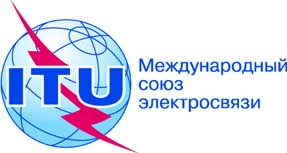 Осн.:Тел.:
Факс:
Эл. почта:Циркуляр 319 БСЭ+41 22 730 6828
+41 22 730 5853tsbcits@itu.int–	Администрациям Государств – Членов Союза–	Членам Сектора МСЭ-Т–	Ассоциированным членам МСЭ-Т–	Академическим организациям − Членам МСЭ-ТКопии:–	Председателям и заместителям председателей исследовательских комиссий МСЭ-Т–	Председателям и заместителям председателей РГ 5A МСЭ-R и РГ 5D МСЭ-R–	Директору Бюро радиосвязи–	ТК204 ИСО, ТК22 ИСО, ARIB, ATIS, CCSA, ЕТСИ, IEEE, ISACC, SAE, TIA, TTA, TTC, UNECEПредмет:Собрание "Сотрудничества по стандартам связи для ИТС"
Вашингтон, округ Колумбия, Соединенные Штаты Америки,
17 декабря 2012 года